  電気柵の安全確保チェックシート（3で「いいえ」と回答した方のみ回答）１設置した電気柵には、見やすい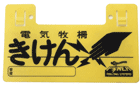 位置に適当な間隔で右図のような表示を設置していますか。 は い（　  ヵ所）　　２電気柵の器具は、管理しやすい位置に設置されていますか。（電気柵のスイッチ「入切」がしやすい。電気柵の装置の管理が簡単に出来る等）3電気柵の電源は、乾電池、ソーラー又はバッテリーなど30V以下の電源ですか。（家庭用コンセント(100V)等を使っている方は、「いいえ」を選んでください。）４電気柵の装置は、市販されているもので、改造等行っていない。※本体に、「PSEマーク」があることを確認してください。５電気柵に、漏電遮断器は設置されていますか。また、漏電遮断器は「PSEマーク」がついていますか。